Algebra 1 (CCSP)Section 2.7: Solving Absolute-Value InequalitiesDate: ________________________________Objectives: Students will be able to solve inequalities in one variable involving absolute-value                         expressions.Main IdeaNotesExploration:2.7 Exploration: Solving Absolute-Value InequalitiesIntroduction:When an inequality contains an absolute-value expression, you can rewrite it as a ______________________________________________________________________________.Absolute-Value Inequalities Involving <The inequality  is all real numbers whose distance from _____________________ is less than ___________________ units.The solutions are all numbers between _____________________ AND ______________________.______________________ AND ______________________So…  can be rewritten as _________________________________________.The solution to the inequality  is__________________________________________________________________________________    AND    ________________________________The same is true for _______________________.Example 1: Solving and Graphing Absolute Value InequalitiesExample 1 (Continued): Solving and Graphing Absolute Value InequalitiesSolve each inequality and graph the solution.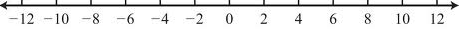 Absolute-Value Inequalities Involving >The inequality  is all real numbers whose distance from _________________ is greater than ________________ units.The solutions are all numbers less than __________________ OR greater than ______________________.________________________ OR ________________________So…  can be rewritten as ________________________________________________________.The solution to the inequality  is__________________________    OR    ________________________The same is true for __________________,Example 2: Solving and Graphing Absolute Value InequalitiesExample 2: Solving and Graphing Absolute Value InequalitiesSolve each inequality and graph the solution.3 + Good Way to Remember:GOOD WAY TO REMEMBER:_______________________________________ _______________________________________________________________________ ________________________________Homework:2.7 ExercisesExamples: 20 – 31(Do these problems on a separate piece of paper. Show all of your work for credit)Example 3: Absolute Value Inequalities in the Real-WorldSome fire extinguishers contain pressurized water. The water pressure should be 162.5 psi, but it is acceptable for the pressure to differ from this value by at most 12.5 psi.Write and solve an absolute-value inequality to find the range of acceptable pressures. Graph the solutions.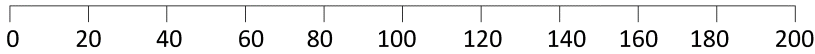 Special Cases:When solving an absolute-value inequality:
If you get a statement that is true for ALL values of the variable, the solution is _________________________________________________________________________.If you get a FALSE statement, the solution is _________________________________________________________.Example 4: Solving and Graphing Absolute Value InequalitiesSolve each inequality and graph the solution.Writing Absolute Value Inequalities from the Graph:Steps for Writing the Absolute-Value Inequality for a Graph:Step 1: Find the ______________________________________ of the two _______________________________________.Step 2: Find the ________________________________________________ from the midpoint to the “endpoints.”Step 3: If it is an AND, use ________________ for an open circle and _________________ for a closed circle.              If it is an OR, use ________________ for an open circle and ___________________for a closed circle.Step 4: Write the Inequality as __________________________________________________________________________Or use: ___________________________________________________Example 5: Writing Absolute Value Equations for GraphsWrite an absolute-value inequality for each graph.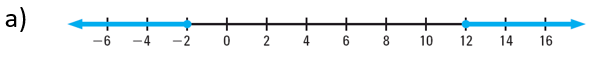 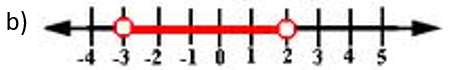 Exit Ticket:DESCRIBE how the solutions of 7│x│≤ 21 are different from the solutions of 7│x│< 21 . ( Do this on a separate piece of paper. I will collect this for a grade)Homework: 2.7 Additional Practice Problems Worksheet